Alpaca Sponsorship Programat Hidden Alpaca Farm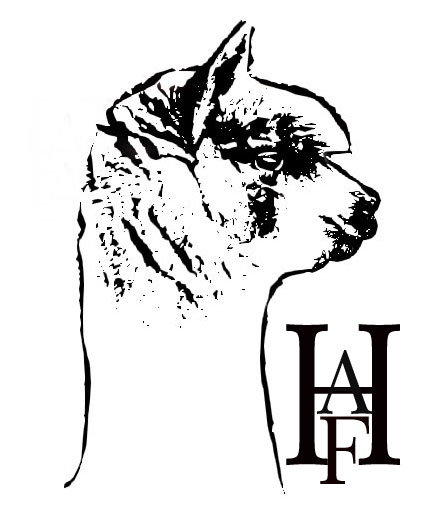 Application FormSponsor’s Name: ________________________________________________________Parent or Guardian’s Name (if applicable): ____________________________________________________ Name of Alpaca: ________________________________________________________Is this a gift? : Yes __________  No__________If yes, what is gift giver’s name: ____________________________________________ Address: ____________________________________________________________________________________________________________________________________ Phone: _______________________________________ Email: ____________________________________________ Sponsor’s Birthday: ______________________________________________Disclaimer: Your sponsorship entitles you to the benefits listed in the Alpaca Sponsorship Description and will be used toward the care for your selected alpaca.  Your sponsorship does not constitute ownership of the animal and the selected alpaca will remain at Hidden Alpaca Farm.  The sponsorship will be for one year (12 months), at which time you can select a new alpaca or renew the same alpaca for another year.  In the event that your sponsored alpaca is sold, you will be able to choose a new one to finish out the sponsored year. Listed benefits may be changed or altered at anytime, without notice, to improve the sponsorship program.I have read and understand the Alpaca Sponsorship Program Description.Signature: ________________________________________ Date: ______________Alpaca Sponsorship DescriptionMost everyone who meets an alpaca just falls in love with they’re cuteness and personalities.  They would just love to take one or two home with them.  Unfortunately, not all who fall in love with alpacas can do that as their home situation will not allow them that joy.  Here at Hidden Alpaca Farm, for those who are denied the pleasure of owning an alpaca of their own, can help care for one through our sponsorship program.Alpaca Sponsorship of an alpaca at Hidden Alpaca Farm is for one year (12 months) from the date of sponsorship payment:$120 Silver Sponsorship will receive: Sponsor certificate and a picture of “your “alpacaCopy of “your “ Alpaca registration papers (ARI)Small sample of “your “ Alpaca fiberFelted Alpaca ornament from real Alpaca fiberInvitation to the farms spring shearing event.Visitation to the farm to learn handing and knowledge about your Alpaca$150 Bronze Sponsorship will receive:All of the benefits listed in the Silver SponsorshipOwnership of the sponsored alpaca prime blanket fleece at spring shearing. (Grade 3 fiber or higher)$175 Gold Sponsorship will receive:All of the benefits listed in the Silver SponsorshipOwnership of the sponsored alpaca prime blanket fleece at spring shearing. (Grade 2 fiber or lower)Your sponsorship entitles you to the stated listed benefits and will be used toward the care for your selected alpaca. Your sponsorship does not constitute ownership of the animal and the selected alpaca will remain at Hidden Alpaca Farm.  This sponsorship will last for 12 months, at which time you can select a new alpaca or renew the same for another year.  In the event that your sponsored alpaca is sold, you will be able to choose a new alpaca to finish out the sponsored year.  Listed benefits may be changed or altered at anytime, without notice, to improve the sponsorship program.Complete an Alpaca Sponsorship Form: Checks made payable to Carol E Haff                         Mail to: Hidden Alpaca Farm, 90 E Vargo Rd, Horseheads, NY  14845                  Payment can also be made with a credit card in the Hidden Alpaca Farm Store.